             КРИТЕРИИ ОЦЕНКИ УРОВНЯ РАЗВИТИЯ ИГРЫ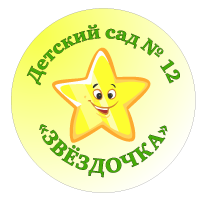 1) Распределение ролей1 уровень -- отсутствие распределения ролей; роль выполняет тот, кто «завладел» ключевым атрибутом (надел белый халат -- врач, взял поварешку -- повар).2 уровень -- распределение ролей под руководством взрослого, который задает наводящие вопросы: «Какие роли есть в игре? Кто будет играть роль Белочки? Кто хочет быть Лисичкой?» и т. д.3 уровень -- самостоятельное распределение ролей при отсутствии конфликтных ситуаций (например, когда одну роль желают играть 2 и более человек). При наличии конфликта игровая группа либо распадается, либо дети обращаются за помощью к воспитателю.4 уровень -- самостоятельное распределение ролей, разрешение конфликтных ситуаций.2) Основное содержание игры1 уровень -- действие с определенным предметом, направленное на другого («мама» кормит дочку-куклу, неважно, как и чем).2 уровень -- действие с предметом в соответствии с реальностью.3 уровень -- выполнение действий, определяемых ролью (если ребенок играет роль повара, то он не будет никого кормить).4 уровень -- выполнение действий, связанных с отношением к другим людям. Здесь важно, к примеру, не чем «мама» кормит ребенка, а «добрая» она или «строгая».3) Ролевое поведение1 уровень -- роль определяется игровыми действиями, не называется.2 уровень -- роль называется, выполнение роли сводится к реализации действий.3 уровень -- роли ясно выделены до начала игры, роль определяет и направляет поведение ребенка.4 уровень -- ролевое поведение наблюдается на всем протяжении игры.4) Игровые действия1 уровень -- игра заключается в однообразном повторении 1-го игрового действия (например, кормление).2 уровень -- расширение спектра игровых действий (приготовление пищи, кормление, укладывание спать), игровые действия жестко фиксированы.3 уровень -- игровые действия многообразны, логичны.4 уровень -- игровые действия имеют четкую последовательность, разнообразны, динамичны в зависимости от сюжета.5) Использование атрибутики и предметов-заместителей1 уровень -- использование атрибутики при подсказке взрослого.2 уровень -- самостоятельное прямое использование атрибутики (игрушечная посуда, муляжи продуктов, флакончики от лекарств и т. д.).3 уровень -- широкое использование атрибутивных предметов, в том числе в качестве заместителей (игрушечная тарелка как прицеп к грузовику, кубики как продукты и т. д.); на предметное оформление игры уходит значительная часть времени.4 уровень -- использование многофункциональных предметов (лоскутки, бумага, палочки и т. д.) и при необходимости изготовление небольшого количества ключевых атрибутивных предметов. Предметное оформление игры занимает минимальное время (если, например, нет посуды, могут быть использованы листы бумаги, ладошки или просто ее обозначение жестом).6) Использование ролевой речи1 уровень -- отсутствие ролевой речи, обращение к играющим по имени.2 уровень -- наличие ролевого обращения: обращение к играющим по названию роли («дочка», «больной» и т. д.). Если спросить играющего ребенка: «Ты кто?», назовет свое имя.3 уровень -- наличие ролевой речи, периодический переход на прямое обращение.4 уровень -- развернутая ролевая речь на всем протяжении игры. Если спросить играющего ребенка: «Ты кто?», назовет свою роль. 	7) Выполнение правил1 уровень -- отсутствие правил.2 уровень -- правила явно не выделены, но в конфликтных ситуациях правила побеждают.3 уровень -- правила выделены, соблюдаются, но могут нарушаться в эмоциональной ситуации.4 уровень -- соблюдение заранее оговоренных правил на всем протяжении игры